İÇİNDEKİLER1.	GİRİŞ	52.	MÜFREDAT TANITIMI	53.	TEMEL YETKİNLİKLER	73.1.	Yönetici	83.2.	Ekip Üyesi	83.3.	Sağlık Koruyucusu	83.4.	İletişim Kuran	83.5.	Değer ve Sorumluluk Sahibi	83.6.	Öğrenen ve Öğreten	83.7.	Hizmet Sunucusu	83.7.1.	KLİNİK YETKİNLİKLER	93.7.2.	GİRİŞİMSEL YETKİNLİKLER	274.	ÖĞRENME VE ÖĞRETME YÖNTEMLERİ	324.1.	Yapılandırılmış Eğitim Etkinlikleri (YE)	324.1.1.	Sunum	324.1.2.	Seminer	324.1.3.	Olgu tartışması	334.1.4.	Makale tartışması	334.1.5.	Dosya tartışması	334.1.6.	Konsey	344.1.7.	Kurs	344.1.8.	Diğer	344.2.	Uygulamalı Eğitim Etkinlikleri (UE)	344.2.1.	Yatan hasta bakımı	344.2.2.	Ayaktan hasta bakımı	354.3.	Bağımsız ve Keşfederek Öğrenme Etkinlikleri (BE)	364.3.1.	Yatan hasta takibi	364.3.2.	Ayaktan hasta/materyal takibi	364.3.3.	Akran öğrenmesi	364.3.4.	Literatür okuma	364.3.5.	Araştırma	364.3.6.	Öğretme	375.	EĞİTİM KAYNAKLARI	37,GİRİŞİç hastalıkları, bir ya da daha fazla karmaşık, akut veya kronik hastalığı olan erişkinlerin hem hastane hem de toplumdaki bakımından sorumlu olan ana tıbbi disiplindir. Hasta merkezlidir, bilime dayanır ve kendini hasta bakımının etik, bilimsel ve bütüncül ilkelerine adamıştır. İç hastalıkları, klinik ve bilimsel bir disiplin olarak tıbbi bilgiyi, yöntemleri ve klinik becerileri üretir ve geliştirir. Diğer tıbbi branşların bulgularını analiz eder ve her bir hastanın tanısı, tedavisi ve bakımı için gerekli olan stratejilere dahil eder. Özel ilgi alanları çoklu morbidite, zor ve karmaşık tanısı olan hastalar olduğu kadar koruyucu, akut, kronik ve palyatif tıp uygulamalarıdır. İç Hastalıkları uzmanları hasta odaklı tanı, tedavi ve izlem yaklaşımları ile hastayı bir bütün olarak değerlendiren hekimlerdir. Organ ve sisteme özgü yan dal uzmanlarından bu bütünsel yaklaşımları ile ayrılırlar.  İç hastalıklarının temellerini oluşturan ana yeterlilikler: hasta bakımı, tıbbi bilgi, iletişim becerileri, profesyonellik, akademik aktiviteler, organizasyon ve liderliktir. Bütünleştirilmiş ve maliyet-bilinçli tıp hizmetlerinin temelinde yer alan özellikle çoklu kronik hastalık yönetiminde İç Hastalıkları uzmanı lider görevi görür. Hasta bakım süreçlerinde liderlik, kalite kavramı, kanıta dayalı tıp, elektronik sağlık sunumu, elektronik eğitim, İç Hastalıklarında epidemiyoloji, İç Hastalıkları eğitimi (öğrenci, araştırma görevlisi, yardımcı sağlık personeli) gibi konular da İç Hastalıkları’nın konuları arasındadır. İç Hastalıkları uzmanları kurumlarında idari süreçlerde yer alırlar. İç Hastalıkları uzmanlık eğitiminde öğrencilerin hasta merkezli, bütüncül bir yaklaşım kazanması, çok boyutlu tanı ve ayırıcı tanı yeteneklerinin gelişmesi, hastayı sadece tıbbi değil psikososyal yönüyle de ele alabilen doktorlar olarak yetişmeleri için “Genel Dahiliye bakış açısı” gösterilmeli ve öğretilmelidir. Yan dalların bir araya gelerek verdiği eğitim ve rotasyonlar, Genel Dahiliye eğitimine eş değer değildir. Söz konusu İç Hastalıkları müfredat çalışmasında, çekirdek müfredat standartları ve eğitim merkezlerinin standartları belirlenirken asgari koşullar ve gereksinimler dikkate alınmış ve öğrenim hedeflerinin ulaşılabilir olmasına özen gösterilmiştir. Bununla birlikte modern uzmanlık eğitiminin gereksinimleri olan yetkinlikler hem şu andaki hem de gelecekteki sağlık ortamı göz önüne alınarak aşağıdaki başlıklar altında toplanmıştır: Tıbbi bilgide yetkinlik, hasta bakımında yetkinlik, sistem tabanlı uygulama ve uygulama tabanlı öğrenme ve gelişmede yetkinlik, iletişim ve kişiler arası etkileşimde yetkinlik ve girişimsel işlemlerde yetkinlik. İç Hastalıkları uzmanlık eğitimi veren her kurumun öncelikli görevinin “genel dahiliyeci iç hastalıkları uzmanları” yetiştirmek olduğu vurgulanmaktadır. Bunun yanında yetkinliklere hangi düzeyde ve hangi kıdemde ulaşılacağı, bu yetkinliklerin nasıl değerlendirileceği ve eğitim veren kurumların standartları açıklanmaktadır. MÜFREDAT TANITIMIMüfredatın Amacı ve Hedefleri Çekirdek İç Hastalıkları müfredatı çerçevesinde Türkiye’de uzmanlık eğitimi veren eğitim kurumlarında, İç Hastalıkları alanında günümüzdeki ve gelecekteki sağlık ortamının gerekliliklerine göre asgari bilimsel bilgi, beceri ve profesyonel değerlerle yetişmiş ve bu bilgi, beceri ve değerleri hasta bakımında uygulayabilen İç Hastalıkları uzmanları yetiştirmek.Müfredat Çalışmasının Tarihsel SüreciTürk İç Hastalıkları Uzmanlık Derneği’nin 2008 yılında hazırladığı İç Hastalıkları Uzmanlık Eğitimi Müfredat Programı ve Asistan Karneleri Sağlık Bakanlığı’na sunulmuştur.   15 Ocak 2010 ve 23 Ağustos 2011 tarihleri arasında 1. Dönem komisyon çalışmaları sonucunda müfredatın 1.0 versiyonu yayınlanmıştır. 13-14 Mayıs 2013 tarihinde toplanan 2. Dönem komisyonu ise müfredatın 2.0 versiyonuna son halini vermiştir. Komisyonun 1. ve 2. dönem çalışmalarında yer alan isimler aşağıda sıralanmıştır.1. Dönem: Kenan Sağlam, Serhat Ünal, Mine Durusu Tanrıöver, Erdal Eskioğlu, Alper Gürlek, Mesut Başak, Gül Gürsoy, Necati Örmeci, Aytekin Oğuz, Kerim Güler2. Dönem: Mine Durusu Tanrıöver, Kenan Sağlam, Serhat Ünal, Erdal Eskioğlu, Alper Gürlek, Tufan Tükek, Ömer Karadağ, Oktay Tarhan, Gülbin Aygencel, Selim Nalbant, Bülent SakaUzmanlık Eğitimi SüreciMüfredat Haritası:	Uzmanlık eğitimi öğrencisi Tıpta ve Diş Hekimliğinde Uzmanlık Eğitimi Yönetmeliği doğrultusunda 4 yıllık bir eğitim-öğretime tabi tutulur.	1. Yıl: uzman doktor ve kıdemli asistan gözetiminde, yataklı servislerde görev yapar. 2. Yıl: rotasyonlarına başlar. Uzman doktor ve kıdemli asistan gözetiminde poliklinik çalışmalarına katılabilir.3. Yıl: servis kıdemliliği yapar. Servis konsültanı süpervizyonu ile bir yataklı servisi idare eder.4. Yıl: kıdemli asistan olarak rotasyonlarını, poliklinik çalışmalarını ve tez departman çalışmalarını tamamlar. Uzmanlık eğitimi veren kurum, uzmanlık öğrencisinin çekirdek müfredatta belirtilen yetkinliklere ulaşabilmesi için gerekli olan eğitici, rotasyon ve hasta portfoyünü sağlar. Yönetmelikle belirlenen zorunlu rotasyonlar (3 ay Kardiyoloji, 1 ay Radyoloji, 2 ay Enfeksiyon Hastalıkları ve Klinik Mikrobiyoloji, 2 ay Göğüs Hastalıkları) dışında, en az 1 yıl Genel Dahiliye Servis ve Poliklinikleri’nde veya İç Hastalıkları Bilim Dalı’nda geçirmelidir. Zorunlu rotasyonlar dışında en az 3 ayrı yan dalda rotasyon yapmalıdır.Uzmanlık öğrencisi, uzmanlık eğitimi süresince kurum tarafından belirlenen aralıklarla değerlendirmelere tabi tutulur. Uzmanlığını almaya hak kazanması için uzmanlık tezini sunması ve yeterlilik sınavlarını başarıyla geçmesi gerekir.Uzmanlık öğrencisi, eğitimin önemli bir parçası olarak akademik aktiviteler gerçekleştirir: Yıl: Bilimsel bilgi arama ve yorumlama: İç hastalıkları asistanları, 1. yıldan itibaren elektronik ve yazılı kaynaklardan literatür taramayı öğrenmeli ve tüm uzmanlık eğitimi boyunca bunu sürdürmelidir. Bu sayede kanıta dayalı tıp doğrultusunda yetkinliklere ulaşması ve hasta bakımında görev alması beklenir. Bilimsel sunum yapma ve tartışma becerileri: Seminer hazırlama (senede en az 2 kez)Literatür hazırlama (senede en az 4 kez)Klinik içi vaka ve eğitim saatlerine katılmaKlinik içi teorik ve pratik ders saatlerine katılmaSenede en az 1 bildiriyle (sözel/poster) ulusal kongrelere katılmak (en az 1 kongre genel dahiliye olmak kaydıyla)Uzmanlık eğitimi süresince en az 1 uluslar arası kongreye bildiri ile (sözel/poster) katılmakYıl: Uzmanlık tezini planlayıp yürütmeye başlamalıdır. İç hastalıkları asistanı 2. yıldan itibaren en az 1 tez dışı araştırma planlayıp yaparak bilimsel makaleye dönüştürmelidir. İç hastalıkları asistanı temel istatistik ve epidemiyoloji alanında en az 1 kez yapılandırılmış kurs ya da biyoistatistik anabilim dalı tarafından yönlendirilen bir eğitim programı vasıtasıyla araştırma yapma planı ve bu araştırmaların sonuçlarını değerlendirecek kadar temel istatistiksel testlerin ve bilgisayar programlarının kullanımını öğrenmelidir.Kariyer Olasılıklarıİç Hastalıkları uzmanları, üniversitelerin tıp fakültelerinde akademik kariyer yapabilirler, Sağlık Bakanlığı’na bağlı hastaneler, özel sağlık kuruluşları, özel ofislerinde çalışabilirler. Araştırma laboratuvarlarında, ilaç endüstrisinde görev alabilirler. Eğitici kadrolarında ve idari görevlerde yer alabilirler. Yan dal uzmanlık sınavı ile yan dal uzmanlığına veya üniversitelerde doktora programlarına ilerleyebilirler.TEMEL YETKİNLİKLER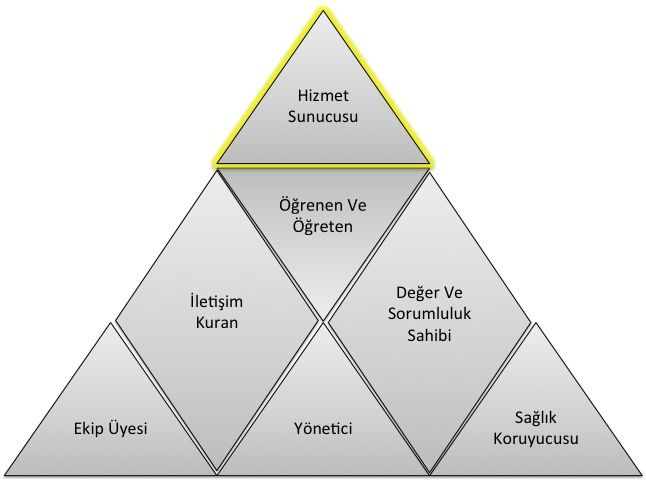 Yetkinlik, bir uzmanın bir iş ya da işlemin gerektiği gibi yapılabilmesi için kritik değer taşıyan, eğitim ve öğretim yoluyla kazanılıp iyileştirilebilen, gözlenip ölçülebilen, özellikleri daha önceden tarif edilmiş olan, bilgi, beceri, tutum ve davranışların toplamıdır. Yetkinlikler 7 temel alanda toplanmışlardır. Her bir temel yetkinlik alanı, uzmanın ayrı bir rolünü temsil eder (Şekil 1). Yedinci temel alan olan Hizmet Sunucusu alanına ait yetkinlikler klinik yetkinlikler ve girişimsel yetkinlikler olarak ikiye ayrılırlar. Sağlık hizmeti sunumu ile doğrudan ilişkili Hizmet Sunucusu alanını oluşturan yetkinlikler diğer 6 temel alana ait yetkinlikler olmadan gerçek anlamlarını kazanamazlar ve verimli bir şekilde kullanılamazlar. Başka bir deyişle 6 temel alandaki yetkinlikler, uzmanın “Hizmet Sunucusu” alanındaki yetkinliklerini sosyal ortamda hasta ve toplum merkezli ve etkin bir şekilde kullanması için kazanılması gereken yetkinliklerdir. Bir uzmanlık dalındaki eğitim sürecinde kazanılan bu 7 temel alana ait yetkinlikler uyumlu bir şekilde kullanılabildiğinde yeterlilikten bahsedilebilir. Bu temel yetkinlik alanları aşağıda listelenmiştir;YöneticiEkip ÜyesiSağlık Koruyucusu İletişim Kuran  Değer ve Sorumluluk Sahibi Öğrenen ve Öğreten Hizmet SunucusuHizmet sunucusu temel yetkinlik alanındaki yetkinlikler, kullanılış yerlerine göre iki türdür: Klinik Yetkinlik: Bilgiyi, kişisel, sosyal ve/veya metodolojik becerileri tıbbi kararlar konusunda kullanabilme yeteneğidir; Girişimsel Yetkinlik: Bilgiyi, kişisel, sosyal ve/veya metodolojik becerileri tıbbi girişimler konusunda kullanabilme yeteneğidir. 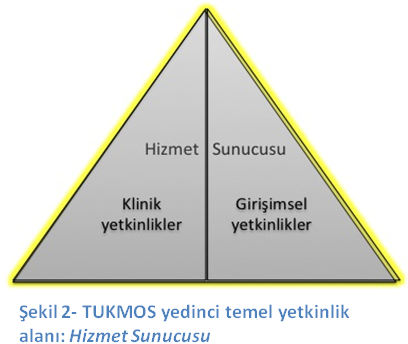 Klinik ve girişimsel yetkinlikler edinilirken ve uygulanırken Temel Yetkinlik alanlarında belirtilen diğer yetkinliklerle uyum içinde olmalı ve uzmanlığa özel klinik karar süreçlerini kolaylaştırmalıdır. KLİNİK YETKİNLİKLERUzman Hekim aşağıda listelenmiş klinik yetkinlikleri ve eğitimi boyunca edindiği diğer bütünleyici “temel yetkinlikleri” eş zamanlı ve uygun şekilde kullanarak uygular.GİRİŞİMSEL YETKİNLİKLERUzman Hekim aşağıda listelenmiş girişimsel yetkinlikleri ve eğitimi boyunca edindiği diğer bütünleyici “temel yetkinlikleri” eş zamanlı ve uygun şekilde kullanarak uygular.ÖĞRENME VE ÖĞRETME YÖNTEMLERİÇekirdek müfredat hazırlama kılavuzunda belirtilen öğrenme ve öğretme yöntemleri kullanılmaktadır.TUKMOS tarafından önerilen öğrenme ve öğretme yöntemleri üçe ayrılmaktadır: “Yapılandırılmış Eğitim Etkinlikleri” (YE), “Uygulamalı Eğitim Etkinlikleri” (UE) ve “Bağımsız ve Keşfederek Öğrenme Etkinlikleri” (BE). Yapılandırılmış Eğitim Etkinlikleri (YE)SunumBir konu hakkında görsel işitsel araç kullanılarak yapılan anlatımlardır. Genel olarak nadir veya çok nadir görülen konular/durumlar hakkında veya sık görülen konu/durumların yeni gelişmeleri hakkında kullanılan bir yöntemdir. Bu yöntemde eğitici öğrencide eksik olduğunu bildiği bir konuda ve öğrencinin pasif olduğu bir durumda anlatımda bulunur. Sunum etkileşimli olabilir veya hiç etkileşim olmayabilir. SeminerSık görülmeyen bir konu hakkında deneyimli birinin konuyu kendi deneyimlerini de yansıtarak anlatması ve anlatılan konunun karşılıklı soru ve cevaplar ile geçmesidir. Sunumdan farkı konuyu dinleyenlerin de kendi deneyimleri doğrultusunda anlatıcı ile karşılıklı etkileşim içinde olmasıdır. Seminer karşılıklı diyalogların yoğun olduğu, deneyimlerin yargılanmadan paylaşıldığı ve farklı düzeylerde kişilerin aynı konu hakkında farklı düzeydeki sorular ile eksik yanlarını tamamlayabildikleri bir eğitim etkinliğidir.Olgu tartışmasıBir veya birkaç sık görülen olgunun konu edildiği bir küçük grup eğitim aktivitesidir. Bu eğitim aktivitesinin hedefi, farklı düzeydeki kişilerin bir olgunun çözümlenmesi sürecini tartışmalarını sağlayarak, tüm katılımcıların kendi eksik veya hatalı yanlarını fark etmelerini sağlamak ve eksiklerini tamamlamaktır. Bu olgularda bulunan hastalık veya durumlar ile ilgili bilgi eksikliklerinin küçük gruplarda tartışılması ile tamamlanması veya yanlış bilgilerin düzeltilmesi sağlanır. Ayrıca aynı durum ile ilgili çok sayıda olgunun çözümlenmesi yoluyla aynı bilginin farklı durumlarda nasıl kullanılacağı konusunda deneyim kazandırır. Olgunun/ların basamaklı olarak sunulması ve her basamak için fikir üretilmesi ile sürdürülür. Eğitici her basamakta doğru bilgiyi verir ve doğru kararı açıklar.Makale tartışmasıMakalenin kanıt düzeyinin anlaşılması, bir uygulamanın kanıta dayandırılması ve bir konuda yeni bilgilere ulaşılması amacıyla gerçekleştirilen bir küçük grup etkinliğidir. Makalenin tüm bölümleri sırası ile okunur ve metodolojik açıdan doğruluğu ve klinik uygulamaya yansıması ile ilgili fikir üretilmesi ve gerektiğinde eleştirilmesi ile sürdürülür. Eğitici her basamakta doğru bilgiyi verir ve doğru kararı açıklar. Uzman adayına, benzer çalışmalar planlayabilmesi için problemleri bilimsel yöntemlerle analiz etme, sorgulama, sonuçları tartışma ve bir yayın haline dönüştürme becerisi kazandırılır.Dosya tartışmasıSık görülmeyen olgular ya da sık görülen olguların daha nadir görülen farklı şekilleri hakkında bilgi edinilmesi, hatırlanması ve kullanılmasını amaçlayan bir eğitim yöntemidir. Eğitici, dosya üzerinden yazı, rapor, görüntü ve diğer dosya eklerini kullanarak, öğrencinin olgu hakkında her basamakta karar almasını sağlar ve aldığı kararlar hakkında geribildirim verir. Geribildirimler öğrencinin doğru kararlarını devam ettirmesi ve gelişmesi gereken kararlarının açık ve anlaşılır bir biçimde ifade edilerek geliştirmesi amacıyla yapılır.KonseyOlgunun/ların farklı disiplinler ile birlikte değerlendirilmesi sürecidir. Olgunun sık görünürlüğünden çok karmaşık olması öğrencinin karmaşık durumlarda farklı disiplinlerin farklı bakış açılarını algılamasını sağlar. KursBir konu hakkında belli bir amaca ulaşmak için düzenlenmiş birden fazla oturumda gerçekleştirilen bir eğitim etkinliğidir. Amaç genellikle bir veya birkaç klinik veya girişimsel yetkinliğin edinilmesidir. Kurs süresince sunumlar, küçük grup çalışmaları, uygulama eğitimleri birbiri ile uyum içinde gerçekleştirilir.DiğerMortalite ve morbidite toplantıları, sabah raporu. Geriye dönük olgu çözümleme ve değerlendirme sürecidir. Multidisipliner ya da iç hastalıkları içerisinde düzenlenebilir. Eğitimin yanında, bölüm ve kurum içi bir değerlendirme ve geri bildirim yapmak için gerçekleştirilir.Uygulamalı Eğitim Etkinlikleri (UE)Yatan hasta bakımıVizitFarklı öğrenciler için farklı öğrenme ortamı oluşturan etkili bir eğitim yöntemidir. Hasta takibini yapan ve yapmayan öğrenciler vizitten farklı şekilde faydalanırlar. Hastayı takip eden öğrenci hasta takibi yaparak ve yaptıkları için geribildirim alarak öğrenir, diğer öğrenciler bu deneyimi izleyerek öğrenirler. Vizit klinikte görülen olguların hasta yanından çıktıktan sonra da tartışılması ve olgunun gerçek ortamda gözlemlenmesiyle öğrenmeyi sağlar. NöbetÖğrencinin sorumluluğu yüksek bir ortamda derin ve kalıcı öğrenmesine etki eder. Olguyu yüksek sorumluluk durumunda değerlendirmek öğrencinin var olan bilgisini ve becerisini kullanmasını ve eksik olanı öğrenmeye motive olmasını sağlar. Nöbet, gereken yetkinliklere sahip olunan olgularda özgüveni arttırırken, gereken yetkinliğin henüz edinilmemiş olduğu olgularda bilgi ve beceri kazanma motivasyonunu arttırır. Nöbetlerde sık kullanılması gereken yetkinliklerin 1’inci kıdem yetkinlikleri arasında sınıflandırılmış olmaları bu açıdan önemlidir.Girişim Tanı ve tedaviye yönelik tüm girişimler, eğitici tarafından gösterildikten sonra belli bir kılavuz eşliğinde basamak basamak gözlem altında uygulama yoluyla öğretilir. Her uygulama basamağı için öğrenciye geribildirim verilir. Öğrencinin doğru yaptıklarını doğru yapmaya devam etmesi, eksik ve gelişmesi gereken taraflarını düzeltebilmesi için öğrenciye zamanında, net ve yapıcı müdahalelerle teşvik edici ve destekleyici ya da uyarıcı ve yol gösterici geribildirimler verilmelidir. Her girişim için öğrenciye önceden belirlenmiş yetkinlik düzeyine ulaşacak sayıda tekrar yaptırılması sağlanır.Ameliyat(İç Hastalıkları uzmanlık dalında kullanılmamaktadır.) İçinde çok sayıda karar ve girişim barındıran müdahale süreçleridir. Her karar ve girişimin ayrı ayrı gereken yetkinlik düzeylerine ulaşması amacıyla en az riskli/karmaşık olandan en riskli/karmaşık olana doğru olacak şekilde ameliyat sürecinin tüm basamakları yüksek gözlem altında öğretilir. Öğrencinin tüm basamaklarda gereken yetkinlik düzeyine ulaşması için yeterli sayıda tekrar yaptırılması sağlanır.Ayaktan hasta bakımıÖğrenci gözlem altında olgu değerlendirmesi yapar ve tanı, tedavi seçeneklerine karar verir. Öğrencinin yüksek/orta sıklıkta görülen acil veya acil olmayan olguların farklı başvuru şekillerini ve farklı tedavi seçeneklerini öğrendiği etkili bir yöntemdir. Ayaktan hasta bakımında sık kullanılması gereken yetkinliklerin 1’inci kıdem yetkinlikleri arasında sınıflandırılmış olmaları bu açıdan önemlidir.Bağımsız ve Keşfederek Öğrenme Etkinlikleri (BE) Yatan hasta takibiYatarak takip edilen bir olgu hakkında yeterliğe erişmemiş bir öğrencinin gözetim ve denetim altında, yeterliğe ulaşmış bir öğrencinin gözlem altında yaptığı çalışmalar sırasında eksikliğini fark ettiği konularda öğrenme gereksinimini belirleyerek bunu herhangi bir eğitim kaynağından tamamlaması sürecidir. Bu eğitim kaynaklarının doğru ve güvenilir olmasından eğitici sorumludur. Ayaktan hasta/materyal takibiAyaktan başvuran acil veya acil olmayan bir olgu hakkında gereken yetkinlik düzeyine erişmemiş bir öğrencinin gözetim ve denetim gözlem altında, eğitici eşliğinde ve gereken yetkinlik düzeyine ulaşmış bir öğrencinin yüksek gözlem altında yaptığı çalışmalar sırasında eksikliğini fark ettiği konularda öğrenme gereksinimini belirleyerek bunu herhangi bir eğitim kaynağından tamamlaması sürecidir. Bu eğitim kaynaklarının doğru ve güvenilir olmasından eğitici sorumludur.Akran öğrenmesiÖğrencinin bir olgunun çözümlenmesi veya bir girişimin uygulanması sırasında bir akranı ile tartışarak veya onu gözlemleyerek öğrenmesi sürecidir. Literatür okumaÖğrencinin öğrenme gereksinimi olan konularda literatür okuması ve klinik uygulama ile ilişkilendirmesi sürecidir. AraştırmaÖğrencinin bir konuda tek başına veya bir ekip ile araştırma tasarlaması ve bu sırada öğrenme gereksinimini belirleyerek bunu herhangi bir eğitim kaynağından tamamlaması sürecidir.ÖğretmeÖğrencinin bir başkasına bir girişim veya bir klinik konuyu öğretirken bu konuda farklı bakış açılarını, daha önce düşünmediği soruları veya varlığını fark etmediği durumları fark ederek öğrenme gereksinimi belirlemesi ve bunu herhangi bir eğitim kaynağından tamamlaması sürecidir.İnternet üzerinden öğrenme süreçleriOnline kurslar, seminerler, interaktif oturumlar, e-öğrenme programları şeklinde uzaktan eğitim programları öğrencinin kendini geliştirmesi için kullanılır. Kurumun yapacağı düzenlemelere ve ihtiyaca göre uzaktan konsültasyon sistemi kurulabilir.Rol modellemeUzmanlık öğrencisi, hem klinik, hem girişimsel, ama bunlardan daha da önemli olarak tutum ve davranış yetkinliklerine beraber çalıştığı kıdemli asistan veya uzmanları/öğretim üyelerini modelleyerek ulaşır. Bu şekilde, uzmanlık eğitimi boyunca öğrencinin uygun ortamlarda eğitici ile yeterli ve kaliteli bir şekilde bir araya gelmesi sürecidir. EĞİTİM KAYNAKLARIEğitici Standartlarıİç Hastalıkları uzmanlık eğitimi veren üniversitelerde, bir İç Hastalıkları-Genel Dahiliye Bilim Dalı kurulmalı ve bu birim müfredatın uygulanmasından sorumlu olmalıdır. Eğitim ve Araştırma Hastanelerinde benzer şekilde İç Hastalıkları müfredat yürütücülüğünün sorumluluğu İç Hastalıkları Kliniği tarafından yürütülmelidir.  Eğitici standartları mevzuatla belirlenmiştir. Bu konuda yayınlanmış tüzük ve yönetmelikler esas alınarak şöyle özetlemek uygun olur.Üniversiteler: En az 1’i doçent olmak üzere en az 3 (üç) öğretim elemanı/üyesi gereklidir. Uzmanlık eğitimi programının eğitim sorumlusu (yan dal eğitimi yapmamış olması tercih nedenidir) en az 5 yıllık İç Hastalıkları Uzmanı olmalıdır.Eğitim ve Araştırma Hastaneleri: Bir Klinikte en az 2 eğitim görevlisi ve 1 başasistan gereklidir. Uzmanlık eğitimi programının eğitim sorumlusu (yan dal eğitimi yapmamış olması tercih nedenidir) en az 5 yıllık İç Hastalıkları Uzmanı olmalıdır.Mekan StandartlarıHastalıkları uzmanlık eğitimi için önerilen asgari mekan standartları aşağıda belirtilmiştir.Tablo 1. Uzmanlık Eğitimi Veren Birimlerde Mekan StandartlarıDonanım Standartları Poliklinik İç Hastalıkları Uzmanlık öğrencilerinin hizmet vereceği en az 3 muayene odası olmalı, bunların birisinde hasta bakımına danışmanlık yapacak ve eğitim verecek bir iç hastalıkları uzmanı görev yapmalıdır. Yataklı servis en az 20 yataklı, klinikte görevli uzmanlık öğrencilerine takip edecekleri yatan hasta sayısı günde 5-10 arasında olmalı. Uzmanlık Eğitimi veren kurumda İç Hastalıkları eğitimini yakından ilgilendiren mevzuatla belirlenen bütün klinikler ve laboratuar olmalıdır.Tablo 2. Uzmanlık Eğitimi Veren Birimlerin Donanım StandartlarıÖLÇME VE DEĞERLENDİRMEKAYNAKÇATUKMOSTIPTA UZMANLIK KURULU                                                             MÜFREDAT OLUŞTURMA VE STANDART BELİRLEME SİSTEMİİÇ HASTALIKLARIUzmanlık Eğitimi Çekirdek Müfredatı04.06.2013KLİNİK YETKİNLİKDÜZEYKIDEMYÖNTEMTANI KONULMAMIŞ VEYA MÜPHEM BELİRTİ VE BULGULARLA GELEN HASTANIN DEĞERLENDİRİLMESİANİ, AĞRISIZ GÖRME KAYBI T1YE-UE-BEANORMAL KANAMA VE MORARMAT1YE-UE-BEASİTT1YE-UE-BEATEŞT1YE-UE-BEBACAK ÜLSERLERİT1YE-UE-BEBAŞ AĞRISI VE YÜZ AĞRISIT1YE-UE-BEBAŞDÖNMESİ VE DENGESİZLİKT1YE-UE-BEBEL AĞRISIT1YE-UE-BEBULANTI, KUSMAT1YE-UE-BEÇARPINTIT1YE-UE-BEDİSFAJİT1YE-UE-BEDİSPEPSİT1YE-UE-BEDİZÜRİT1YE-UE-BEDÖKÜNTÜT1YE-UE-BEEKLEM ŞİŞLİĞİT1YE-UE-BEGENEL DURUM BOZUKLUĞUT1YE-UE-BEGÖĞÜS AĞRISIT1YE-UE-BEGÜÇSÜZLÜKT1YE-UE-BEHALSİZLİKT1YE-UE-BEHEMATEMEZT1YE-UE-BEHEMATÜRİ  T1YE-UE-BEHEMOPTİZİT1YE-UE-BEHIRILTILI SOLUNUMT1YE-UE-BEHİRŞUTİZMT2YE-UE-BEİSHALT1YE-UE-BEİSTEMSİZ KİLO KAYBIT1YE-UE-BEKABIZLIKT1YE-UE-BEKARIN AĞRISIT1YE-UE-BEKAŞINTIT1YE-UE-BEKIRMIZI GÖZT1YE-UE-BEMELENAT1YE-UE-BENEFES DARLIĞIT1YE-UE-BEORAL AFTT1YE-UE-BEÖDEMT1YE-UE-BEÖKSÜRÜKT1YE-UE-BEPERİKARDİYEL EFÜZYONT1YE-UE-BEPLEVRAL EFÜZYONT1YE-UE-BEPOLİÜRİ VE OLİGOÜRİT1YE-UE-BEREKTAL KANAMAT1YE-UE-BESAÇ VE TIRNAK BOZUKLUKLARIT2YE-UE-BESARILIKT1YE-UE-BESENKOPT1YE-UE-BESICAK BASMASIT2YE-UE-BETERLEMET1YE-UE-BETREMOR VE İSTEMSİZ HAREKETLERT2YE-UE-BEVAJİNAL AKINTI VE KANAMAT1YE-UE-BEYAYGIN VÜCUT AĞRISIT1YE-UE-BEÖZELLİKLİ HASTA GRUPLARINA YAKLAŞIMKADIN SAĞLIĞI: İÇ HASTALIKLARI AÇISINDAN PERİNATAL DEĞERLENDİRMET2YE-UE-BEGEBE: HİPERTANSİYON VE KALP YETMEZLİĞİTT, A, K2YE-UE-BEGEBE: SARILIK VE KARACİĞER ENZİM YÜKSEKLİĞİTT, A, K2YE-UE-BEGEBE: KANAMA VE PIHTILAŞMA BOZUKLUKLARITT, A, K2YE-UE-BEGEBE: DİYABETTT, A, K2YE-UE-BEGEBE: İLAÇ KULLANIMITT, A, K2YE-UE-BEÇOCUKLUK ÇAĞI KONJENİTAL/NADİR HASTALIKLARININ ERİŞKİN BAŞVURULARIB2YE-UE-BEÇOKLU KOMORBİDİTE: BİRDEN ÇOK, KARMAŞIK, KLİNİK SORUNU OLAN, MULTİDİSİPLİNER BAKIM İSTEYEN HASTALARIN BAKIMININ KOORDİNASYONUTT, A, K1YE-UE-BESIK GÖRÜLEN HASTALIKLARIN/ DURUMLARIN YÖNETİMİKRONİK OBSTRÜKTİF AKCİĞER HASTALIĞI (KOAH)TT, A, K1YE-UE-BEPNÖMONİTT, A, K1YE-UE-BEAKCİĞER TÜBERKÜLOZUTT, A, K1YE-UE-BEAKCİĞER'DE YER KAPLAYAN LEZYONLART, A, K2YE-UE-BEPNÖMOKONYOZLAR T, A, K2YE-UE-BEİNTERSTİSİYEL AKCİĞER HASTALIĞIT, A2YE-UE-BEPLEVRA HASTALIKLARI T, A, K2YE-UE-BEMEDİASTEN HASTALIKLARIT, A2YE-UE-BESARKOİDOZTT, A2YE-UE-BEBRONŞİAL ASTIMTT, A, K1YE-UE-BEPULMONER TROMBOEMBOLİTT, A, K1YE-UE-BEPRİMER PULMONER HİPERTANSİYONT, A2YE-UE-BEHİPERTANSİYONTT, A, K1YE-UE-BELİPİD METABOLİZMASI BOZUKLUKLARITT, A, K1YE-UE-BEKALP YETMEZLİĞİTT, A, K1YE-UE-BEAKUT ROMATİZMAL ATEŞTT, A, K2YE-UE-BEKALP KAPAK HASTALIKLARITT, A, K1YE-UE-BEERİŞKİN YAŞA ULAŞMIŞ KONJENİTAL KALP HASTALIKLARIB2YE-UE-BEMİYOKARDİTLERTT, A2YE-UE-BEKARDİYOMİYOPATİLERTT, A2YE-UE-BEPERİKARD HASTALIKLARITT, A1YE-UE-BEPERİFERİK (ÇEVRESEL) DAMAR HASTALIKLARITT, A, K1YE-UE-BEKALP TÜMÖRLERİB2YE-UE-BEKALP RİTİM BOZUKLUKLARITT, A, K1YE-UE-BEKORONER ARTER HASTALIKLARITT, A, K1YE-UE-BEİNFEKTİF ENDOKARDİTTT, A, K1YE-UE-BEVENÖZ TROMBOZTT, A, K1YE-UE-BEAKUT BÖBREK YETMEZLİĞİ VE DİYALİZ ENDİKASYONLARITT, A, K1YE-UE-BEKRONİK BÖBREK HASTALIĞITT, A, K1YE-UE-BENEFROTİK SENDROMTT, A1YE-UE-BEASİT BAZ DENGE BOZUKLUKLARITT, A, K1YE-UE-BESIVI ELEKTROLİT DENGE BOZUKLUKLARITT, A, K1YE-UE-BEGLOMERÜLER HASTALIKLART, A2YE-UE-BEKALITSAL TUBULER HASTALIKLARB2YE-UE-BETUBULOİNTERSTİSYEL HASTALIKLART, A2YE-UE-BEBÖBREĞİN DAMARSAL HASTALIKLARIT, A2YE-UE-BEÜRİNER SİSTEM TAŞLARITT, A, K1YE-UE-BEGASTROÖZEFAGEAL REFLÜTT, K1YE-UE-BEPEPTİK ÜLSERTT, A, K1YE-UE-BESAFRA KESESİ HASTALIKLARITT, A1YE-UE-BEPANKREATİTLERTT, A, K1YE-UE-BEKARACİĞERİN KİSTİK HASTALIKLARIT2YE-UE-BEAKUT VE KRONİK VİRAL HEPATİTLERTT, A, K1YE-UE-BETOKSİK VE İLACA BAĞLI HEPATİTLERTT, A, K1YE-UE-BENONALKOLİK YAĞLI KARACİĞER HASTALIĞI VE STEATOHEPATİTTT, K1YE-UE-BEGENETİK, METABOLİK VE İNFİLTRATİF KARACİĞER HASTALIKLARIT2YE-UE-BEKRONİK KARACİĞER HASTALIĞITT, A, K1YE-UE-BEDİVERTİKÜL HASTALIĞI VE SIK ANOREKTAL HASTALIKLART, A1YE-UE-BEİLTİHABİ BARSAK HASTALIĞITT, A2YE-UE-BEMALABSORBSİYON SENDROMUTT2YE-UE-BEİRRİTABL BARSAK SENDROMUTT1YE-UE-BEKOLON POLİPLERİ VE POLİPOZİS SENDROMUB2YE-UE-BEGASTROİNTESTİNAL SİSTEMİN VE PANKREASIN ENDOKRİN TÜMÖRLERİT, A2YE-UE-BEPARAZİTOZLARTT, A, K1YE-UE-BECİNSEL YOLLA BULAŞAN HASTALIKLARTT, A, K2YE-UE-BEÜRİNER SİSTEM ENFEKSİYONLARITT, A, K1YE-UE-BEENFEKTİF İSHALLERTT, A, K1YE-UE-BEENTERİK ATEŞTT, A, K1YE-UE-BEARTROPOT ENFESTASYONU (UYUZ, BİT, KENE VB)T, A, K2YE-UE-BEÜST SOLUNUM YOLU ENFEKSİYONLARITT, A, K1YE-UE-BEAKCİĞER DIŞI TÜBERKÜLOZTT, K1YE-UE-BEDERİ VE YUMUŞAK DOKU ENFEKSİYONLARITT, A, K1YE-UE-BEKAS/İSKELET SİSTEMİ ENFEKSİYONLARITT, A, K1YE-UE-BESİSTEMİK MANTAR ENFEKSİYONLARIT, A2YE-UE-BELYME HASTALIĞIT, A2YE-UE-BEBRUSELLOZİSTT, A, K1YE-UE-BEPROTEZ ENFEKSİYONLARIT2YE-UE-BENOZOKOMİYAL ENFEKSİYONLART, A, K1YE-UE-BEİMMÜN YETMEZLİKLİ HASTADA ENFEKSİYONLART, A2YE-UE-BEHIVT, A, K2YE-UE-BETİROİT NODÜLÜNE YAKLAŞIMTT, A, K1YE-UE-BEHİPERTİROİDİZMTT, A, K1YE-UE-BEHİPOTİROİDİZMTT, A1YE-UE-BETİROİDİTLERTT, A1YE-UE-BETİROİT KANSERLERİT2YE-UE-BEHİPERKALSEMİTT, A1YE-UE-BEKEMİK ERİMESİ (OSTEOPOROZ)TT, K1YE-UE-BEOSTEOMALAZİTT, K1YE-UE-BEPARATİROİT HASTALIKLARITT, A1YE-UE-BEHİPERKORTİZOLİZMTT, A1YE-UE-BEADRENAL YETMEZLİKTT, A, K1YE-UE-BEENDOKRİN HİPERTANSİYONT, A2YE-UE-BEDİYABETES MELLİTUS (ŞEKER HASTALIĞI) TANI VE TEDAVİSİTT, A, K1YE-UE-BEDİYABETES MELLİTUS: KRONİK HASTALIK YÖNETİMİTT, A, K1YE-UE-BEHİPOFİZ VE HİPOTALAMUS HASTALIKLARITT, A, K2YE-UE-BESEKSÜEL FONKSİYON BOZUKLUKLARI İLE GİDEN HASTALIKLARB2YE-UE-BESEPTİK ARTRİT VE OSTEOMYELİTTT, A, K1YE-UE-BEROMATOİD ARTRİTTT, A1YE-UE-BESPONDİLOARTROPATİLERTT, A1YE-UE-BEANTİFOSFOLİPİD SENDROMUTT, A1YE-UE-BESİSTEMİK LUPUS ERİTEMATOZUSTT, A1YE-UE-BEİNFLAMATUVAR MYOPATİLERİ TT, A2YE-UE-BESJÖGREN SENDROMUTT2YE-UE-BESİSTEMİK SKLEROZTT, A2YE-UE-BEVASKÜLİTLERTT, A1YE-UE-BEDEV HÜCRELİ ARTERİT VE POLİMYALJİA ROMATİKATT1YE-UE-BEBEHÇET HASTALIĞITT, A1YE-UE-BEAİLEVİ AKDENİZ ATEŞİTT, A, K1YE-UE-BEKRİSTAL ARTROPATİLERİTT, A, K1YE-UE-BESTİLL HASTALIĞITT, A2YE-UE-BEAMİLOİDOZT, K2YE-UE-BEFİBROMİYALJİTT1YE-UE-BEBÖLGESEL PERİARTİKÜLER AĞRI SENDROMLARI (BURSİT, TENDİNİT)TT, A1YE-UE-BEERİŞKİNDE GÖRÜLEBİLECEK İMMÜN YETMEZLİK SENDROMLARIB2YE-UE-BEALLERJİK HASTALIKLARTT, A, K1YE-UE-BEÜRTİKER VE ANGİOÖDEMTT, A, K1YE-UE-BELENFOPROLİFERATİF HASTALIKLART, A2YE-UE-BEMYELOPROLİFERATİF HASTALIKLART, A2YE-UE-BEGRANULOSİT HASTALIKLARIB, A2YE-UE-BEAPLASTİK ANEMİLERT, A, K2YE-UE-BEHEMOLİTİK ANEMİLERTT, A, K1YE-UE-BEEOSİNOFİLİT2YE-UE-BEKANAMA VE PIHTILAŞMA BOZUKLUKLARITT, A, K1YE-UE-BEVENÖZ TROMBOZTT, A, K1YE-UE-BEHEMOGLOBİNOPATİLERT, A, K2YE-UE-BEİMMÜN TROMBOSİTOPENİK PURPURA (ITP)TT, A1YE-UE-BEPLAZMA HÜCRE DİSKRAZİLERİT, A2YE-UE-BEMYELODİSPLASTİK SENDROMT, A2YE-UE-BEAKCİĞER KANSERİ T, A, K1YE-UE-BEMEME KANSERLERİT, A, K1YE-UE-BEGIS KANSERLERİT, A, K1YE-UE-BEGENİTOÜRİNER SİSTEM KANSERLERİT,A, K2YE-UE-BESSS TÜMÖRLERİT, A, K2YE-UE-BEDERİ KANSERLERİT, A, K2YE-UE-BEENDOKRİN TÜMÖRLERT,A2YE-UE-BEKAS İSKELET TÜMÖRLERT, A2YE-UE-BESEREBROVASKÜLER HASTALIKLART, A, K1YE-UE-BEEPİLEPSİT, A2YE-UE-BEUYKU HASTALIKLARIB2YE-UE-BEDEMANST1YE-UE-BEPARKİNSONT2YE-UE-BENÖROPATİK AĞRIT, A2YE-UE-BEPERİFERİK NÖROPATİTT1YE-UE-BEKAS VE NÖROMÜSKÜLER KAVŞAK HASTALIKLARIT2YE-UE-BESOMATOFORM BOZUKLUKLART2YE-UE-BEDEPRESYONTT, A1YE-UE-BEANKSİYETE BOZUKLUKLARITT, A1YE-UE-BEMADDE BAĞIMLIĞI (ALKOL, TÜTÜN, İLAÇ)T, A, K1YE-UE-BEYAPAY BOZUKLUKLAR VE TEMARUZT2YE-UE-BEMALNÜTRİSYONTT, K1YE-UE-BEENTERAL BESLENME TEDAVİSİTT, A, K1YE-UE-BEPARENTERAL BESLENME TEDAVİSİTT, A, K1YE-UE-BESİSTEMİK HASTALIKLARDA BESLENME TEDAVİSİTT, K1YE-UE-BEGEBEDE BESLENME TEDAVİSİTT, A, K1YE-UE-BESARKOPENİT, K1YE-UE-BEYEME BOZUKLUĞUT, A2YE-UE-BEKISA BARSAK SENDROMUT2YE-UE-BEPALYATİF BAKIM VE SON DÖNEM HASTALARA YAKLAŞIMTT, A, K1YE-UE-BEEVDE BAKIMB2YE-UE-BEKORUYUCU HEKİMLİK İLKELERİNİN UYGULANMASI ULUSAL KILAVUZLARA GÖRE KANSER TARAMA YÖNTEMLERİ (MEME, KOLON KANSERİ, SERVİKS KANSERİ, VB)T, K1YE-UE-BEKRONİK HASTALIKLARIN TARANMASI: HİPERTANSİYONTT, K1YE-UE-BEKRONİK HASTALIKLARIN TARANMASI: DİYABETES MELLİTUSTT, K1YE-UE-BEKRONİK HASTALIKLARIN TARANMASI: KOAHTT, K1YE-UE-BEKRONİK HASTALIKLARIN TARANMASI: HİPERLİPİDEMİTT, K1YE-UE-BEKRONİK HASTALIKLARIN TARANMASI: OSTEOPOROZTT, K1YE-UE-BEERİŞKİN AŞILAMASI: HER BİR ERİŞKİN BİREYİN RİSKLERİ VE YAŞI GÖZ ÖNÜNE ALINARAK DEĞERLENDİRİLMESİ VE GÜNCEL KILAVUZLAR IŞIĞINDA AŞILAMA ÖNERİLERİ VERİLMESİTT, K1YE-UE-BEKARDİYOVASKÜLER RİSK AZALTILMASI: ALKOL, TÜTÜN, SEDANTER YAŞAM, OBEZİTE, VBTT1YE-UE-BEKORUYUCU İLAÇ UYGULAMALARI (ASPİRİN, PRENATAL FOLİK ASİT, VB)TT1YE-UE-BEAKUT VEYA ACİL KLİNİK DURUMLARIN YÖNETİLMESİŞOK (KARDİYOJENİK, HİPOVOLEMİK,  VB)TT, A, K1YE-UE-BEKARDİYOPULMONER ARRESTTT, A, K1YE-UE-BEHİPOTANSİF HASTAYA YAKLAŞIMTT, A, K1YE-UE-BESEPSİS, SEPTİK ŞOKTT, A, K1YE-UE-BEHİPERTANSİF ACİLLERTT, A, K1YE-UE-BEAKUT KORONER SENDROMLARTT, A, K1YE-UE-BEDEKOMPANSE KALP YETMEZLİĞİ (AKUT AKCİĞER ÖDEMİ)TT, A, K1YE-UE-BEÖLÜMCÜL ARİTMİLER VE İLETİ BOZUKLUKLARITT, A, K1YE-UE-BEKALP TAMPONADIT, A, K1YE-UE-BEAKUT PERİFERİK ARTER TIKANIKLIĞIT, A, K1YE-UE-BEAORT ANEVRİZMA RÜPTÜRÜ VEYA AORT DİSEKSİYONUT, A, K1YE-UE-BEMASİF HEMOPTİZİT, A, K1YE-UE-BEAKUT SOLUNUM YETMEZLİKLERİTT, A, K1YE-UE-BEAKUT SOLUNUMSAL DİSTRES SENDROMU (ARDS)T, A, K1YE-UE-BEMASİF- SUBMASİF PULMONER TROMBOEMBOLİTT, A, K1YE-UE-BEÜST VE ALT HAVAYOLU OBSTRÜKSİYONLARIT, A, K1YE-UE-BEHEMO-HİDRO-PNÖMOTORAKSTT, A, K1YE-UE-BEKRONİK OBSTRÜKTİF AKCİĞER HASTALIĞI, AKUT ALEVLENMETT, A, K1YE-UE-BEASTIM ATAKTT, A, K1YE-UE-BEAKUT TOKSİK GAZ İNHALASYON HASARITT, A, K1YE-UE-BEAKUT KONFÜZYON, ENSEFALOPATİTT, A, K1YE-UE-BEAKUT KARINTT, A, K1YE-UE-BEAKUT GASTROİNTESTİNAL KANAMATT, A, K1YE-UE-BEİNTRAABDOMİNAL ENFEKSİYONTT, A, K1YE-UE-BEABDOMİNAL BASINÇ ARTIŞI, ABDOMİNAL KOMPARTMAN SENDROMUT, A, K1YE-UE-BEMEZENTER İSKEMİSİT, A, K1YE-UE-BEKARACİĞER YETMEZLİĞİ, FULMİNAN VEYA AKUT TT, A, K1YE-UE-BE DERİN ANEMİTT, A, K1YE-UE-BEKANAMA İLE GİDEN KOAGÜLASYON BOZUKLUKLARITT, A, K1YE-UE-BEDİSSEMİNE İNTRAVASKÜLER KOAGÜLASYON (KANAMA VEYA TROMBÜS İLE GİDEN)TT, A, K1YE-UE-BEHEMOLİTİK SENDROMLAR (HUS, TTP, vb)TT, A, K1YE-UE-BEMASİF KAN TRANSFÜZYONUTT, A, K1YE-UE-BEFEBRİL NÖTROPENİTT, A, K1YE-UE-BETROMBOSİTOPENİ (KANAMA İLE)TT, A, K1YE-UE-BEHİPERVİSKOZİTE ve LÖKOSTAZTT, A, K1YE-UE-BEONKOLOJİK ACİLLER (SPİNAL KORD BASISI, SUPERİOR VENA CAVA OBSTRÜKSİYONU, TÜMÖR LİZİS, vb)TT, A, K1YE-UE-BEOLİGÜRİ, ANÜRİTT, A, K1YE-UE-BEAKUT BÖBREK HASARITT, A, K1YE-UE-BERABDOMİYOLİZTT, A, K1YE-UE-BESIVI –ELEKTROLİT BOZUKLUKLARITT, A, K1YE-UE-BEASİT BAZ BOZUKLUKLARITT, A, K1YE-UE-BEMİKSÖDEMTT, A, K1YE-UE-BETİROİD KRİZİTT, A, K1YE-UE-BEAKUT ADRENAL YETMEZLİKTT, A, K1YE-UE-BEHİPOFİZER APOPLEKSİTT, A, K1YE-UE-BEDİYABETİN AKUT KOMPLİKASYONLARI (DKA, HİPOGLİSEMİ VB)TT, A, K1YE-UE-BEANAFİLAKSİTT, A, K1YE-UE-BESANTRAL SİNİR SİSTEMİ ENFEKSİYONLARITT, A, K1YE-UE-BENEKROTİZAN YUMUŞAK DOKU ENFEKSİYONLARITT, A, K1YE-UE-BETETANOZTT, A, K1YE-UE-BEKIRIM KONGO KANAMALI ATEŞİTT, A, K1YE-UE-BESEPTİK ARTRİTTT, A, K1YE-UE-BEGUT ATAKTT, A, K1YE-UE-BEOBSTETRİK KOMPLİKASYONLAR (KANAMA, AMNİYON SIVI EMBOLİSİ, VB)T, A, K1YE-UE-BEPREEKLAMPSİ-EKLAMPSİTT, A, K1YE-UE-BEHELLP SENDROMUTT, A, K1YE-UE-BEDELİRYUMTT, A, K1YE-UE-BEDELİRYUM TREMENSTT, A, K1YE-UE-BEMETABOLİK KOMATT, A, K1YE-UE-BEYAPISAL KOMALART, A, K2YE-UE-BEAKUT SEREBROVASKÜLER OLAYT, A, K1YE-UE-BESTATUS EPİLEPTİKUST, A, K1YE-UE-BEKAFA İÇİ BASINÇ ARTIŞI SENDROMLARIT, A, K1YE-UE-BEİNTOKSİKASYONLARTT, A, K1YE-UE-BECRUSH SENDROMUTT, A, K1YE-UE-BESICAK ÇARPMASI TT, A, K1YE-UE-BEELEKTRİK YARALANMALARITT, A, K1YE-UE-BEPSİKİYATRİK ACİLLERT, A, K1YE-UE-BEGENEL VÜCUT TRAVMASINA YAKLAŞIMTT, A, K1YE-UE-BEBEYİN ÖLÜMÜ TANISIB2YE-UE-BEDONÖR BAKIMIB2YE-UE-BESIK KULLANILAN İLAÇLARİLAÇLARIN ENDİKASYONLARI, KONTRAENDİKASYONLARI, DOZLARI, YAN ETKİLERİ, BİRBİRLERİ İLE OLAN ETKİLEŞİMLERİ, HEPATİK VE RENAL YETMEZLİKTE, GERİATRİK POPÜLASYONDA VE HEMODİYALİZDE KULLANILMASITT, A, K1YE-UE-BEDİĞER BRANŞLARDAN DANIŞILAN HASTANIN DEĞERLENDİRİLMESİPERİOPERATİF DEĞERLENDİRMETT, A, K2YE-UE-BEGENEL KONSÜLTASYONTT, A, K2YE-UE-BEGİRİŞİMSEL YETKİNLİKDÜZEYKIDEMYÖNTEMİNVAZİF YÖNTEMLERVEN PONKSİYONU41YE-UE-BEARTER PONKSİYONU41YE-UE-BEPERİFERİK İV YOL YERLEŞTİRME41YE-UE-BEPARASENTEZ41YE-UE-BETORASENTEZ41YE-UE-BELOMBER PONKSİYON41YE-UE-BEARTROSENTEZ41YE-UE-BEENJEKSİYON (İV, İM, SC)41YE-UE-BENAZOGASTRİK TÜP VE BESLENME TÜPÜ YERLEŞTİRME41YE-UE-BEÜRETRAL KATETERİZASYON41YE-UE-BESANTRAL VENÖZ KATETER YERLEŞTİRMESİ31YE-UE-BEKEMİK İLİĞİ ASPİRASYON VE BİYOPSİSİ41YE-UE-BEARTERİAL KATETER YERLEŞTİRMESİ31YE-UE-BEEKLEM ENJEKSİYONU31YE-UE-BEYUMUŞAK DOKU ENJEKSİYONU41YE-UE-BECİLT BİYOPSİSİ21YE-UE-BEYÜZEYEL ABSE DRENAJI41YE-UE-BEBASİT DİKİŞ ATMA41YE-UE-BEFLEKSİBLE SİGMOİDOSKOPİ12YE-UE-BEFLEKSİBLE SİGMOİDOSKOPİ (SERTİFİKALI)42YE-UE-BEÜST ENDOSKOPİ12YE-UE-BEÜST ENDOSKOPİ (SERTİFİKALI)42YE-UE-BEKARACİĞER BİYOPSİSİ11YE-UE-BETİROİD BİYOPSİSİ11YE-UE-BEPERKÜTAN GASTROSTOMİ VE JEJUNOSTOMİ11YE-UE-BEKRİTİK HASTA YÖNETİMİMEKANİK VENTİLASYON (I VE N)31YE-UE-BERESUSİTASYON –İKYD, İLERİ TRAVMA YAŞAM DESTEĞİ41YE-UE-BETEMEL HAVAYOLU YÖNETİMİ41YE-UE-BEİLERİ HAVAYOLU YÖNETİMİ (SUPRAGLOTTİK + ENDOTRAKEAL ENTÜBASYON)31YE-UE-BEMONİTORİZASYON41YE-UE-BETEMEL KLİNİK TESTLEREKG41YE-UE-BEEGZERSİZ TESTİ31YE-UE-BESPİROMETRİ31YE-UE-BE(BİNARY USG) AMACA YÖNELİK EKOKARDİYOGRAFİ VE EL ULTRASONOGRAFİSİ21YE-UE-BEEKOKARDİYOGRAFİ VE ULTRASONOGRAFİ (SERTİFİKALI)41YE-UE-BETÜBERKÜLİN DERİ TESTİ41YE-UE-BEKAN KÜLTÜRÜ ALINMASI41YE-UE-BESÜRÜNTÜ KÜLTÜRÜ ALINMASI41YE-UE-BEVÜCUT SIVILARININ KÜLTÜRE ALINMASI VE ANALİZİ 41YE-UE-BEPERİFERİK YAYMA VE KALIN YAYMA41YE-UE-BEDEĞERLENDİRMELERANTROPOMETRİK ÖLÇÜMLER42YE-UE-BENUTRİSYON TARAMA TESTLERİ32YE-UE-BEBIA ÖLÇÜMÜ12YE-UE-BEKAS GÜCÜ ÖLÇÜMÜ12YE-UE-BEGÜNLÜK YAŞAM AKTİVİTESİ12YE-UE-BEENSTRÜMENTAL GÜNLÜK YAŞAM AKTİVİTESİ12YE-UE-BEMİNİ MENTAL TEST12YE-UE-BEDEPRESYON DEĞERLENDİRME SKALASI12YE-UE-BEAKUT VE KRİTİK HASTADA SKORLAMA SİSTEMLERİ12YE-UE-BEKLİNİK OLMAYAN KONULARDA YETKİNLİKLERBİLGİ KAYNAKLARINI VE ELEKTRONİK SAĞLIK KAYITLARINI UYGUN KULLANMA42YE-UE-BESAĞLIK EKONOMİSİ – MALİYET BİLİNÇLİ BAKIM32YE-UE-BESAĞLIK KURULU VE ADLİ RAPOR İŞLEMLERİ32YE-UE-BESİSTEM TABANLI UYGULAMA (‘SYSTEMS BASED PRACTICE’)42YE-UE-BEUYGULAMA TABANLI ÖĞRENME VE GELİŞME (‘PRACTICE BASED LEARNING AND IMPROVEMENT’)42YE-UE-BEKALİTE GELİŞİMİ VE HASTA GÜVENLİĞİ42YE-UE-BEHASTA BAKIMINDA YETKİNLİKBİLGİ TOPLAMA- ÖYKÜ ALMA VE FİZİK MUAYENE41YE-UE-BEÖN TANI KOYMA41YE-UE-BEAYIRICI TANI41YE-UE-BEKLİNİK PROBLEM ÇÖZME YETİSİ41YE-UE-BELABORATUVAR TETKİKLERİ İSTEME41YE-UE-BEKLİNİK PROBLEM ÇÖZME YETİSİ VE TANI KOYMA41YE-UE-BEHASTA YÖNETİM PLANI GELİŞTİRME41YE-UE-BETEDAVİ PLANININ UYGULANMASI41YE-UE-BEHASTA İLETİŞİMİ: HASTAYA HEDEFLER SUNULMASI, ZOR HASTA İLETİŞİMİ, HASTA UYUMUNU SAĞLAMA, BİLGİLENDİRİLMİŞ ONAM SÜRECİ41YE-UE-BETIBBİ PROFESYONELLİKHASTANIN EN İYİ ÇIKARLARI İÇİN ARABULUCULUK VE TAKIM LİDERLİĞİ41YE-UE-BEHASTA İLE EMPATİ KURMA41YE-UE-BEBRANŞLAR VE MESLEKLER ARASI İLETİŞİM41YE-UE-BEFARKINDALIK VE REFLEKSİYON41YE-UE-BEBİR ÖĞRENME MODELİ OLARAK EĞİTİM41YE-UE-BEKLİNİK ve POLİKLİNİKKLİNİK ve POLİKLİNİKSTANDART1.Klinikte muayene ve küçük müdahale odası12.Poliklinik Muayene Odası33.EKG çekim odası14.Laboratuar1YATAKLI SERVİSYATAKLI SERVİSSTANDART1.Yatak202.Eğitim Salonu13. Asistan dinlenme/nöbet odası1ARAÇ-GEREÇARAÇ-GEREÇ1.EKG cihazı2.Pansuman arabası3.Derin Dondurucu (-80°C)4.Santrifüj Cihazı5.Tansiyon aleti6.Baskül ve boy ölçer7.Glukometre8.Stetoskop9.Acil müdahale seti10.Defibrilatör11.Buzdolabı12.Hasta başı monitör13.İnfüzyon pompaları14.Bilgisayar, yazıcı, tarayıcı15.Aspiratör16.Tedavi arabası (hemşire için)17.Pulse oksimetre18. Mikroskop19.Ateş ölçer20.Ventilatör 21.Oksijen tüpü